UAB ,,Kauno vandenys“ atliekami darbai:Gruodžio 5 d. Informacija apie planinį vandens tiekimo nutraukimą:Dėl vandens apskaitos mazgo permontavimo darbų, nuo 9 val. iki 12 val. nebus tiekiamas vanduo Smilgos g. 3 - 25, Lekėčių g. 5A.Dėl įvadinio vamzdyno permontavimo darbų, nuo 10 val. iki 16 val. nebus tiekiamas vanduo J. Mateikos g. 34 - 57, J. Basanavičiaus al. 18, Radvilėnų pl. 68.Dėl vandens apskaitos mazgo permontavimo darbų, nuo 12 val. iki 16 val. nebus tiekiamas vanduo Žiedų g. 1 - 22A, Sniegenų g. 34, 36, 56, 58.Klientai informuoti el. priemonėmis. Atsiprašome dėl galimų nepatogumų ir dėkojame už supratingumą.Smilgos g. 7, Žiedų g. 20A, J. Mateikos g. 34 - atliekami vandentiekio tinklų išjungimo ir paleidimo darbai;Piliečių g. - atliekami vandentiekio akustinių registratorių montavimo darbai;K. Donelaičio g. 27, Garliava, Kauno r.  – atliekami vandentiekio nutekėjimo tikslinimo darbai;Akacijų g. 3, Garliava, Kauno r., P. Kalpoko g., Raudondvario pl. 150, Kalvarijos g. 16 – atliekama vandentiekio tinklų patikra;Dujotiekio g., T. Masiulio g., Savanorių pr. 76, Radvilų dvaro g., Partizanų g. 66, Kalantos g. 137, 87 – atliekamas buitinių nuotekų tinklų plovimas, šulinių valymas;Švenčionių g. 29, Žeimenos g., Darbininkų g.  – atliekami paviršinių nuotekų tinklų ir šulinių plovimo darbai; Dujotiekio g., Radvilų dvaro g., Jurbarko g. – atliekami paviršinių nuotekų tinklų profilaktiniai darbai;Savanorių pr. 76, Partizanų g. 66 – atliekama tinklų televizinė diagnostika.Kilus klausimams skambinti: Klientų aptarnavimas/Avarinė tarnyba – 8 800 20 000.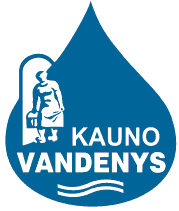 uždaroji akcinė bendrovė „Kauno vandenys“uždaroji akcinė bendrovė „Kauno vandenys“